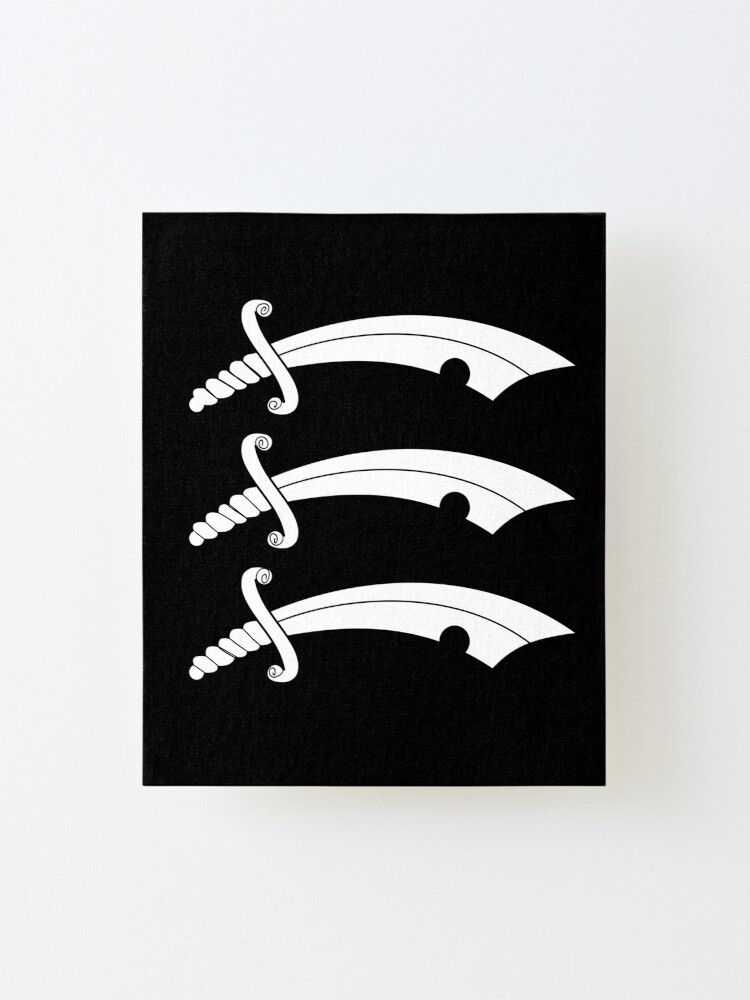 For nominated players to complete and return by Sunday 11th June 2023 Forms must be submitted in advance, so we can send a confirmation email. No players or forms will be accepted on the day and will not be permitted to take part in sessions.Essex Netball Under 13 Academy (Current Year 7)Screening Player Registration FormSaturday 8th July 2023 1.30-4.30pm at Glberd School, Brinkley Lane, Highwoods, CO4 9PUAthlete Name: ……………………………………………………………………………………………Netball Club: ……………………………………… DOB: ………………………….. Please note only Current School Year School year 7 can be accepted.Preferred Playing Positions: 1st Choice ……….  	2nd Choice ……... 3rd Choice ……….	Athlete Affiliation Number (Athletes must have individual England Netball Affiliation to be able to trial) ………………………………………Name of person making nomination from club: …………………………………………… (Please note we will match this form to nomination forms received from club, only those nominated by club will be accepted)Athlete Address:…………………………………………………………………………………………………………………………………………………………………………………………………………..Parent/Carer Telephone No: ...........................................Mobile No:……..….…………………….Parent/Carer Email: .....................................................................................................................Emergency Contact Name & Telephone No (both landline and mobile if relevant): ..........................................................................................................................................................Medical Condition/Allergies/Injuries (Please state – continue overleaf if necessary): …………………………………………………………………………………………………………………I give permission for …………………………..… to attend Essex Netball Under 13 Academy Screening day on Saturday 8th July 2023.  If she is injured or taken ill during screening, I agree that first aid may be given in my absence. What does it cost? The cost for this session will be £5 per player. This is payable through BAC’s to East Essex County Netball Association sort code 20-19-95, Account No 70904694 quote players surname as a reference. If you can’t pay by BAC’s please pay by cash on the day.Parent/Guardian Name:	....…………………………………………………..........Relationship to player:	..................................................................................Signature:			..................................................................................Please complete and return to email address:  Michele Quaife MBE at essexperformancelead@gmail.com by Sunday 11th June 2023 at the latest.